Prix Max DOPPIADossier de candidature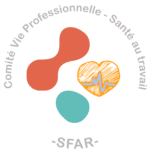 Merci de préciser la catégorie de votre candidature :	Prix Académique  O	Prix Créatif  ONOM : ……………………………………………………………………………………..…………………………………..………………….PRENOM : ……………………………………………………………….……………………………………………………………………….PROFESSION : ………………………………………………………………………………………………………………………………….ADRESSE PROFESSIONNELLE : ..………………………………………………………………………………..…………………….………………………………………………………………………………………………………………………………………………………………………………………………………………………………………………………………………………………………………………………………………………………………………………………………………………………………………………………………………………MAIL : ………………………………………………………………………………………………………………………….………………….TELEPHONE : ……………………………………………………………………………………………………………………..…………….Je soussigné ………………………………………………………………………………………….…… accepte le règlement du Prix Max DOPPIA, la mise en ligne de mon travail ainsi que la fixation de mon image lors de la remise du prix pour la communication de la SFAR sur son site et sur les réseaux sociaux.Fait à : ………………………………………………………………………………………………………………………………………………Le ……………………………………..……………………………………………………………………………………………………………..Signature :